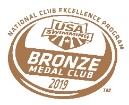 Weekly Splash – May 13thRBY Swim Team Mission Statement: To provide a positive team environment that promotes respect, integrity, perseverance and accountability which enables optimal health and athletic development through swim training, instruction and competition. Thank you to all the sponsors and businesses that donated prizes for our fabulous baskets at the banquet.  Please show your appreciation and support the businesses ho have generously supported our team.Binsky; Sport Spot; Petillo Incorporated; Christian Lupu, LLC; Withum; Link Staffing; Forest Electric; F&G Mechanical; Albireo Energy; Admore Air Conditioning; Carbone; Mehl; Gianni's; Dynatech; James Construction; Buhler; Nicholson Corporation and Integrity Pool & Spa.In case you missed it, here is the link to the video shown at the banquet: https://www.youtube.com/watch?v=r0z9PMlBLkAPractice Schedule Sr/Sr1: Seniors will swim early on Thursday and Senior 1 will swim late.  On Friday ladies will spin first then men.Summer Swim Team: Summer Rockets is back!  Check out the website for additional details.NJ 13O States Hotels: an email went out earlier this week with hotel information. Tentative Long Course Meet Schedule:Bring the Heat – June 2HACY Summer Solstice – June 8-9SVY Long Course Cup – June 14 to 16MYM Summer Sunshine – June 15EEX Summer Sizzle – June 28-30July Independence Meet – July 5-7Summer Luau – July 6-7LC Silver/Bronze – July 12-14LC JO’s – July 25-28YMCA LC Nationals – July 30- Aug 3rd